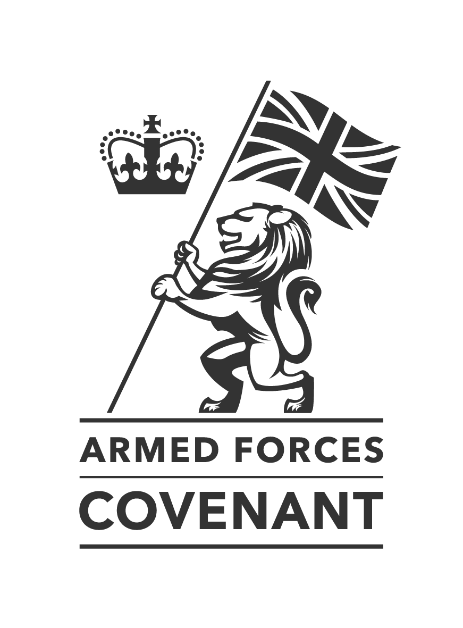 Retain Healthcare Ltd___________________________________________________We, the undersigned, commit to honour the Armed Forces Covenant and support the Armed Forces Community. We recognise the value Serving Personnel, both Regular and Reservists, Veterans and military families contribute to our business and our country. Signed on behalf of:	Retain Healthcare LtdSigned:						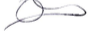 Position:		Director					Date:			25/9/20					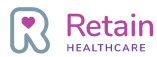 The Armed Forces CovenantAn Enduring Covenant BetweenThe People of the United KingdomHer Majesty’s Governmentand  –All those who serve or have served in the Armed Forces of the CrownAnd their FamiliesThe first duty of Government is the defence of the realm. Our Armed Forces fulfil that responsibility on behalf of the Government, sacrificing some civilian freedoms, facing danger and, sometimes, suffering serious injury or death as a result of their duty. Families also play a vital role in supporting the operational effectiveness of our Armed Forces. In return, the whole nation has a moral obligation to the members of the Naval Service, the Army and the Royal Air Force, together with their families. They deserve our respect and support, and fair treatment.Those who serve in the Armed Forces, whether Regular or Reserve, those who have served in the past, and their families, should face no disadvantage compared to other citizens in the provision of public and commercial services. Special consideration is appropriate in some cases, especially for those who have given most such as the injured and the bereaved.This obligation involves the whole of society: it includes voluntary and charitable bodies, private organisations, and the actions of individuals in supporting the Armed Forces. Recognising those who have performed military duty unites the country and demonstrates the value of their contribution. This has no greater expression than in upholding this Covenant.Section 1: Principles of The Armed Forces CovenantWe Retain Healthcare will endeavour in our business dealings to uphold the key principles of the Armed Forces Covenant, which are:no member of the Armed Forces Community should face disadvantage in the provision of public and commercial services compared to any other citizen in some circumstances special treatment may be appropriate especially for the injured or bereaved.Section 2: Demonstrating our Commitment2.1            Retain Healthcare recognises the value serving personnel, reservists, veterans and military families bring to our business. We will seek to uphold the principles of the Armed Forces Covenant, by:Promoting the fact that we are an ‘Armed Forces-friendly’ organisation:Publicising our Armed Forces Covenant commitments through our website and by displaying a poster in our business.Displaying the Armed Forces Covenant logo to show that members of the Armed Forces community are welcome customers.Supporting the employment of veterans:Working with the Career Transition Partnership (www.ctp.org.uk), a high quality, no cost recruitment service for organisations seeking highly motivated and experienced veterans, who are leaving the Armed Forces.Offering guaranteed interviews to veterans, young and old, if they meet the selection criteria laid out in a job advert. Supporting the employment, where appropriate, of wounded, injured or sick veterans, perhaps by working with the Career Transition Partnership (CTP Assist) or through a guaranteed interview scheme. Recognising military skills and qualifications when interviewing for new positions. Holding briefing days specifically for those leaving the Armed Forces, as a way to raise awareness of the opportunities for employment in our business.Supporting the employment of service spouses and partners:Focusing recruiting efforts on the Armed Forces community, such as advertising through ‘service-friendly’ recruitment agencies and service charities.Offering guaranteed interviews to spouses/partners if they meet the selection criteria laid out in a job advert.Endeavouring to offer a degree of flexibility in granting leave for service spouses and partners before, during and after a partner’s deployment:Looking sympathetically on requests for holidays before, during or after a partner’s overseas deployment, when the service person has leave to spend time with their family. Considering special paid leave for employees who are bereaved or whose loved ones are injured.Seeking to support our employees who choose to be members of the reserve forces:Accommodating our reservists’ training commitments wherever possible.2.2 	We will publicise these commitments through our literature and/or on our website, setting out how we will seek to honour them and inviting feedback from the Service community and our customers on how we are doing. 